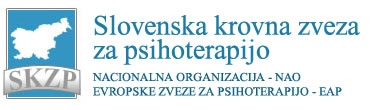 SKZP organizira izobraževanje:VARSTVO OSEBNIH PODATKOV PRI DELU PSIHOTERAPEVTAIzvajalec: ALETHEIAmag. Urban Brulc, univ. dipl. pravnik(svetovalec informacijske pooblaščenke)7.  6. 2018ob 17. uri, na Likozarjevi 3, Ljubljana(izobraževanje bo trajalo predvidoma tri ure)Splošna uredba EU o varstvu podatkov (angl. General Data Protection Regulation – GDPR; uredba) je začela veljati 25. 5. 2016, njene določbe pa se bodo morale neposredno uporabljati v vseh državah članicah v dveh letih, torej od 25. 5. 2018 dalje. Zakonski sveženj zajema splošne uredbe o varstvu podatkov in direktivo o varstvu osebnih podatkov pri njihovi obdelavi.Poznavanje GDPR je izredno pomembno za delo psihoterapevta, zato SKZP organizira izobraževanje za predstavnike društev in ustreznih inštitutov,  ter za zainteresirane posameznike.PROGRAM:1. Dopustna in nedopustna ravnanja pri pridobivanju in posredovanju ter notranji obdelavi osebnih podatkov strank:razmejitev kršitve poklicne molčečnosti in varstva osebnih podatkovizmenjava podatkov med sodelavci ali strokovnjakiprivolitev kot podlaga za obdelavo osebnih podatkov in vodenje osebne mapepridobivanje osebnih podatkov od strank in njihovih svojcevosebne zabeležke psihoterapevtazunanji uporabniki osebnih podatkov strank – izvajalci zdravstvene dejavnosti, centri za socialno delo, sodišče, policija, svojci strank, inšpekcije, izvedenci, zavarovalnice, delodajalci itd.izmenjava podatkov med izvajalci psihoterapevtske dejavnostirazkritje osebnih podatkov po smrti stranke in razkritje v primeru strankine privolitvene nesposobnostivpogledi v informatizirane zbirke podatkovuporaba osebnih podatkov za zasebni namenuporaba osebnih podatkov za raziskovalni namenuničenje ali izguba zdravstvenih podatkov, spreminjanje podatkov, netočni podatkisnemanje strank2. Seznanitev stranke z lastnimi osebnimi podatki, pravica do popravka podatkov, pravica do izbrisa podatkovvsebina pravicenačin izvrševanjaobseg in omejitve pravicepostopek uveljavljanjanovosti v letu 2018obravnava posebnih zahtev (npr. sopacienti)3. Zavarovanje oziroma varnost osebnih podatkovomejitve uporabniških pravicpravila uporabe geselroki hrambe podatkovpolitika čiste mize in čistega ekranainterna sledljivost obdelave osebnih podatkovsporočanje podatkov po telefonupošiljanje zdravstvenih podatkov prek elektronskih komunikacijinterna pravila o postopkih in ukrepih za varnost podatkov4. Nekatere pomembnejše novosti po Splošni uredbi (EU) o varstvu podatkov v letu 2018kaj za psihoterapevtsko dejavnost pride v poštev in kaj neprekrškovna odgovornost po novemporočanje o kršitvahpooblaščena oseba za varstvo osebnih podatkovocene učinkovevidenca obdelavinterni pravilnikianonimizacija in pojem osebnega podatka po novemprivolitevpogodbena obdelava podatkovSeminar bi potekal večinoma na primerih.Na voljo bo tudi informativni vzorec privolitve po novih predpisih.KOTIZACIJA:Kotizacija za izobraževanje znaša 50,00 eur.PLAČILO:Ob prijavi je potrebno plačati 20,00 eur avansa na TRR št.: SI56 0451 5000 0611 026 (Slovenska krovna zveza za psihoterapijo, Čufarjeva cesta 5, 2000 Maribor). Razliko kotizacije plačate po opravljenem seminarju ob prejemu računa. V primeru neudeležbe plačanega avansa ne vračamo. PRIJAVA: Prijavo pošljite najkasneje do 6. 6. 2018 na e naslov tajnistvo@skzp.org. V prijavi zapišite ime in priimek udeleženca seminarja ter naziv in naslov plačnika. Za dodatne informacije lahko pokličete na tel. št. 041/572-443 – Mežič Manuela.